Name of Journal: World Journal of HepatologyManuscript NO: 70391Manuscript Type: ORIGINAL ARTICLERetrospective Cohort StudyStandards of liver cirrhosis care in Central AustraliaRaja SS et al. Standards of liver cirrhosis care in Central AustraliaSreecanth S Raja, Robert G Batey, Suzanne Edwards, Hein H AungSreecanth S Raja, Department of Gastroenterology, Alice Springs Hospital, Alice Springs 0870, Northern Territory, AustraliaRobert G Batey, Hein H Aung, Department of Medicine, Alice Springs Hospital, Alice Springs 0870, Northern Territory, AustraliaSuzanne Edwards, Department of Statistician, School of Public Health, University of Adelaide, Adelaide 5000, South Australia, AustraliaAuthor contributions: Raja SS and Batey RG designed the research study; Raja SS applied for local Ethical Approval and wrote the manuscript; Raja SS and Aung HH performed data collection; Raja SS, Edwards S and Batey RG analyzed the data; all authors have read and approve the final manuscript.Corresponding author: Sreecanth S Raja, BSc, MBBS, Doctor, Department of Gastroenterology, Alice Springs Hospital, Gap Road, Alice Springs 0870, Northern Territory, Australia. sreecanth.raja@sa.gov.auReceived: August 1, 2021Revised: October 4, 2021Accepted: February 23, 2022Published online: March 27, 2022 AbstractBACKGROUNDLiver cirrhosis and hepatocellular carcinoma (HCC) are highly prevalent in Australia’s Northern Territory. Contributing factors include high levels of alcohol consumption, viral hepatitis and metabolic syndrome. Rural Aboriginal residents form a significant proportion of the Central Australian population and present a challenge to traditional models of liver care. HCC surveillance and variceal screening are core components of liver cirrhosis management.AIMTo assess participation in HCC and variceal surveillance programmes in a Central Australian liver cirrhosis patient cohort. METHODSRetrospective cohort study of patients with liver cirrhosis presenting to Alice Springs Hospital, Australia between January 1, 2012 and December 31, 2017. Demographic data, disease severity, attendance at hepatology clinics, participation in variceal and/or HCC surveillance programmes was recorded. Regression analyses were conducted to assess factors associated with two independent outcomes: Participation in HCC and variceal surveillance.RESULTSOf 193 patients were identified. 82 patients (42.4%) were female. 154 patients (80%) identified as Aboriginal. Median Model for End-stage Liver Disease Score at diagnosis was 11. Alcohol was the most common cause of cirrhosis. Aboriginal patients were younger than non-Aboriginal patients (48.4 years vs 59.9 years, P < 0.001). There were similar rates of excess alcohol intake (72.6% vs 66.7%, P = 0.468) and obesity (34.5% vs 38.4%, P = 0.573 across non-Aboriginal and Aboriginal cohorts. 20.1% of patients took part in HCC surveillance and 42.1% of patients completed variceal screening. Aboriginal patients were less likely to engage with either HCC surveillance (OR: 0.38, 95%CI: 0.16-0.9, P = 0.025) or undergo variceal screening (OR: 0.31, 95%CI: 0.14-0.65, P = 0.002). CONCLUSIONHCC or variceal surveillance programmes had less uptake amongst Aboriginal patients. Greater emphasis needs to be placed on eliminating cultural obstacles to accessing hepatology services. Key Words: Viral hepatitis; Cirrhosis; Hepatocellular carcinoma; Alcoholic liver disease; Central australia©The Author(s) 2022. Published by Baishideng Publishing Group Inc. All rights reserved. Citation: Raja SS, Batey RG, Edwards S, Aung HH. Standards of liver cirrhosis care in Central Australia. World J Hepatol 2022; 14(3): 559-569URL: https://www.wjgnet.com/1948-5182/full/v14/i3/559.htm DOI: https://dx.doi.org/10.4254/wjh.v14.i3.559Core Tip: Liver cirrhosis is prevalent in Australia’s Northern Territory. Liver disease is a contributor to the mortality gap between Aboriginal and non-Aboriginal Australians. 20.1% of patients included in our study participated in hepatocellular carcinoma surveillance and 42.1% of patients underwent screening endoscopy in a rural Australian centre. Aboriginal patients were less likely to engage with screening programs despite their predominance in our study cohort. INTRODUCTIONLiver cirrhosis and hepatocellular carcinoma (HCC) constitute end-stage manifestations for a diverse range of pathological processes affecting the liver. Medical care of patients with cirrhosis is centred on treating underlying causative pathology, screening for HCC and preventing decompensation of liver disease[1]. Standards of care in liver cirrhosis are well established in hepatological literature and national guidelines[2,3]. The core measurable components of cirrhosis care pertain to surveillance programmes for gastro-oesophageal varices and HCC. These have been shown to improve survival and ameliorate healthcare costs of liver disease[4–6]. Escalating morbidity and mortality rates from liver disease in Australia are widely recognized[2]. This rising tide of liver disease has been fuelled by hazardous alcohol consumption, viral hepatitis and obesity[7]. The healthcare costs of liver disease were estimated at $50 billion per annum across Australia in 2012[2]. Geographical and socio-economic disparities in liver-related health service provision are a reality in Australia. The Northern Territory (NT) of Australia is afflicted by the highest per capita alcohol intake in Australia and one of the highest in the world[8]. Furthermore, liver disease has been identified as one of the major diseases contributing to the well cited mortality gap between Aboriginal and non-Aboriginal Australians[9–11]. Cross-sectional studies have demonstrated significantly higher prevalence of Hepatitis B in Aboriginal NT residents[12]. Contemporary healthcare models focus on the provision of centralized specialist cirrhosis care at tertiary hospitals in metropolitan areas. The Central Australian region is centred around the town of Alice Springs and spans a vast area encompassing parts of NT, South Australia and Western Australia. Central Australia is distinct from other parts of Australia given its remoteness and high proportion of Aboriginal constituents. This posits significant challenges for service providers in providing easily accessible culturally appropriate liver-related healthcare surveillance and interventions. Adherence with nationally agreed standards of care in liver cirrhosis in Central Australia has hitherto not been formally assessed. Our study intends to outline the demographical and epidemiological charachteristics of patients presenting to Alice Springs Hospital with liver cirrhosis. We also examined the influence of these factors on participation in variceal and HCC surveillance programmes.Study settingThe Central Australian healthcare model is best described as “hub and spoke” in nature. Alice Springs Hospital is 186-bed healthcare facility that serves as the sole referral centre for an area of approximately 577000 km squared with a population of just under 50000. Thus, conducting our study at ASH provides an insight into the standards of liver cirrhosis care for the wider Central Australian region.MATERIALS AND METHODSCase ascertainmentThe primary data for this study includes information on all patients admitted to ASH with an underlying or new diagnosis of liver cirrhosis between January 1, 2012 and December 31, 2017. The study cohort was identified using ICD-10 codes. Lists of ICD-10 Codes used to identify potential cases included liver cirrhosis as Principal (98 episodes) or Additional diagnosis (789 episodes) and chronic liver disease as principal (246) or additional diagnosis (4728) (Codes K70, K71, K72, K73, K74, K75, K76, K77).Case episodes were screened using electronic and paper medical records to identify eligible patients. Our study inclusion criteria required a confirmed diagnosis of liver cirrhosis and permanent residence in the Central Australian region. Diagnosis of liver cirrhosis was confirmed through assessment of available histology, biochemistry, radiography and documented clinical findings. Importantly, patients with probable diagnosis of cirrhosis based on either radiology or biochemistry but without documented clinical confirmation were not included in the analysis. Data collated from medical records included demographic data, time of initial diagnosis, risk factors, aetiology of liver cirrhosis, Child-Pugh (CP) score, Model for End-stage Liver Disease (MELD) score at time of diagnosis, mode of initial presentation, referral to specialist liver clinic, participation in variceal and/or HCC surveillance programmes and development of HCC. From a residential perspective, the majority of non-Aboriginal residents of Alice Springs reside in registered domiciles whilst a significant proportion of Aboriginal residents live in distinct camps in the fringes of the city[13]. Residential status of participants was thus divided into three entities: Alice Springs town, Alice Springs camps or rural. Aetiology of liver cirrhosis was confirmed retrospectively based on medical records. Case-notes of patients diagnosed with Alcohol related cirrhosis were reviewed to confirm current or previous hazardous alcohol intake. For the purposes of this study, hazardous alcohol intake was defined as > 14 standard units per week in line with National Health and Medical Research Council recommendations[14]. Presence of hepatitis C virus (HCV) and Hepatitis B was confirmed through analysis of HCV RNA levels and hepatitis B serological tests (HBsAg, HBsAb, HbcAb, HbeAg, HbeAb), retrospectively. Non-Alcoholic fatty liver disease (NAFLD) related cirrhosis was diagnosed in patients with metabolic risk factors (obesity, type 2 diabetes, hypercholesterolemia) in the absence of hazardous alcohol intake. Autoimmune and primary biliary cirrhosis were diagnosed on the basis of serological, histological and biochemical testing. Our primary outcomes were participation in HCC and variceal surveillance programmes. Participation in HCC Surveillance was defined as undergoing 6-monthly ultrasound assessment over a minimum of 1 year. Completion of an index screening endoscopy at diagnosis was used as a surrogate marker for adherence with variceal surveillance. Internationally validated Baveno VI criteria only recommend screening in selected patients with cirrhosis based on platelet count and elevated liver stiffness measurements[4]. However, the absence of transient elastography services at ASH prohibited the use of Baveno criteria as a discriminating tool. Regression analyses were conducted to assess factors associated with two independent outcomes: Participation in HCC and variceal surveillance.Statistical analysis Descriptive statistics are presented for all patients in Table 1. Table 2 outlines a comparison of Aboriginal vs non-Aboriginal patients. Categorical variables were compared using Chi square or Fisher’s Exact Test. Normally distributed variables were analysed using Independent t-test while Wilcoxon Rank Sum Test was utilised for non-normally distributed variables. Our secondary outcomes focused on assessing the demographic and clinical variables influencing participation in HCC and variceal surveillance programmes. Unadjusted and adjusted binary logistic regressions were performed for both HCC and variceal surveillance (in separate models). These analyses are presented in Tables 3 and 4. Confounders included in the adjusted models include age, gender, CP score. RESULTSA total of 5861 Case Episodes were identified using the coding criteria stated in our methodology. From a thorough analysis of these case episodes, we identified 193 patients with confirmed cirrhosis presenting to ASH from January 1, 2012 to December 31, 2017. The discrepancy between case episodes and included patients was due to multiple factors. Firstly, the majority of case episodes identified with our extended search criteria involved non-cirrhotic patients. Secondly, most of our cohort presented to ASH on multiple occasions during the study period. Thirdly, patients with probable cirrhosis who had not undergone confirmatory testing were not included. Of 57.5% of the study cohort were male. 154 patients (80%) of the study cohort were Aboriginal. The average age at diagnosis was 50.7 years old (SD 11.9). The median MELD Score was 10 (IQR: 8.18). 49% of the study cohort presented with CP Class A cirrhosis at the time of diagnosis. Of the remainder, 38% of patients initially presented with CP Class B cirrhosis and 12% with CP Class C. 31% of patients presented with decompensating events as the first clinical manifestation of liver cirrhosis. The most common decompensating events were acute on chronic liver failure and variceal haemorrhage. 54% of our cohort were residents of rural Central Australia. 30% of patients lived in Alice Springs whilst 16% were listed as residents of the surrounding town camps. Alcohol related cirrhosis was the most common cause of cirrhosis in our study. Liver cirrhosis was attributed to alcohol in 71% of the study cohort. Viral hepatitis was also prevalent amongst our study cohort. 42 patients (22%) were identified as having chronic hepatitis B whilst 20 patients (10%) had hepatitis C. 11% of patients were deemed as having liver cirrhosis related to NAFLD. 5% of patients developed chronic congestive liver cirrhosis as a sequelae of underling cardiac failure. Six patients had cryptogenic cirrhosis (Table 1). 29 patients developed HCC as a complication of liver cirrhosis. These patients were predominately male (72%) and Aboriginal (72%).Table 2 presents a comparison of epidemiological data between Aboriginal and non-Aboriginal patients. Aboriginal patients were significantly younger than their non-Aboriginal counterparts (48.4 years vs 59.9 years, P < 0.001). Non-Aboriginal patients were predominately male (85%) while there was an equal gender split for the Aboriginal cohort. The average MELD score for Aboriginal patients was 11 (IQR: 8.20) and 54% presented with CP Class B or C cirrhosis. The corresponding figures for non-Aboriginal patients were 10 (IQR: 8.12) and 36%, respectively. There were no observed differences in rates of hazardous alcohol intake (72.6% vs 66.7%, P = 0.468) and obesity (34.5% vs 38.4%, P = 0.573) between Aboriginal and non-Aboriginal cohorts. Our Aboriginal cohort had significantly lower rates of intravenous drug use (1.3% vs 33.3%, P < 0.001). From a geographical perspective, Aboriginal patients were significantly more likely to be residents of rural communities or town camps (P < 0.001). Aboriginal patients were less likely to attend specialist liver clinics. Given their association with Aboriginal ethnicity, place of residence and specialist clinic non-attendance were excluded from adjusted models examining factors influencing participation in surveillance programmes. Adherence with variceal surveillance Four patients were excluded as they died during their index admission and 11 patients were excluded on account of incomplete data. Thus, 178 patients were included in the primary analysis. Of the included patients, 75 (42.1%) received a screening endoscopy within six months of their diagnosis. On univariate analysis, attendance at specialist liver clinics was associated with participation in variceal surveillance (OR: 4.22, 95%CI: 2.22-8.02, P < 0.0001). Patients residing in Alice Springs were more likely to participate than patients from town camps or rural communities (AS vs AST, OR: 4.03, 95%CI: 1.5-10.5, P = 0.004; AS vs R, OR: 3.05, CI: 1.52-6.13, P = 0.002). Conversely, Aboriginal ethnicity (OR: 0.31, 95%CI: 0.14-0.65, P = 0.002) was associated with non-completion of screening endoscopy in both unadjusted and adjusted models. Neither age, gender nor disease severity were found to be associated with variceal surveillance in either model.Adherence with HCC surveillance Overall, 141 patients were included in the analysis of HCC surveillance participation. 29 patients (20.6%) participated with regular sonographic surveillance. Patients were excluded on the basis of CP disease severity (18 patients), concurrent diagnosis of HCC with cirrhosis[9], absence of follow up data[10] and death within 12 mo of cirrhosis diagnosis[15]. In unadjusted models, review at specialist clinic was strongly associated with participation in HCC surveillance (OR: 10.17, 95%CI: 2.91-35.5, P < 0.001). Residence in Alice Springs was associated with better adherence to regular liver sonography in comparison to Alice Springs town camps and rural regions. Aboriginal patients were less likely to participate in both unadjusted (OR: 0.31, 95%CI: 0.13-0.77, P = 0.01) and adjusted models (OR: 0.29, 95%CI: 0.10-0.87, P = 0.03). Neither age, gender nor disease severity were found to be associated with HCC surveillance in either model.DISCUSSIONWith respect to overall participation in HCC surveillance, 20% of our cohort demonstrated sustained engagement with 6 moly ultrasound scans. Poor uptake limits the utility of surveillance as a means of ameliorating the morbidity, mortality and healthcare costs of HCC at a population level. This is rendered of greater significance by the heavy burden of HCC in the NT[15]. It is important to note that poor uptake of HCC surveillance is not an issue specific to Central Australia. Participation is limited even in more urban and resource-rich settings. A retrospective study in Melbourne of patients diagnosed with HCC between 2012-2013 demonstrated a 41% compliance rate with surveillance[16]. These statistics reflect the broader social and medical disenfranchisement of patients with cirrhosis as well as the demanding nature of regular surveillance sonography. Comparatively, variceal surveillance had greater uptake and this likely reflects the liberal definition used in our study as well as ease of access to endoscopy services during index admissions. In clinical practice, variceal surveillance requires further endoscopies with advancing severity of liver cirrhosis. However formal guidelines on screening intervals vary considerably and lack consensus. Aboriginal ethnicity was strongly associated with non-participation in both HCC and variceal surveillance. This is rendered further significance as 80% of our study cohort was Aboriginal; a particularly noteworthy fact given that Aboriginal residents make up less than one quarter of the Central Australian population. This disproportionate prevalence of cirrhosis in Aboriginal patients correlates well with epidemiological data showing significantly higher incidence rates of HCC and liver disease in Aboriginal Territorians[17,18]. We demonstrated other points of departure between Aboriginal and non-Aboriginal cohorts. Aboriginal patients with cirrhosis presented at a younger age and with more advanced disease. This is in keeping with findings from a larger Australian retrospective cohort study comparing cirrhosis admissions between Aboriginal and non-Aboriginal populations over a 10-year period in Queensland[10]. Additionally, half of our Aboriginal cohort were women. This contrasts with the male predominance of the non-Aboriginal cohort. Extrapolating further, these results are also out of keeping with national statistics that demonstrate distributions of premature liver deaths and liver related hospitilisations skewed towards men[2].This significant burden of liver disease needs to be understood within broader socioeconomic context for Aboriginal Central Australians. Liver disease, similar to other highly prevalent chronic diseases, is a corollary of social, political and economic disenfranchisement[19]. It is important for clinicians and policy makers to recognise the root causes for poor health and liver cirrhosis. Socioeconomic factors predisposing to high-risk behaviours such as hazardous alcoholic intake also play a role in the poor engagement of Aboriginal patients with formal liver services as demonstrated in our study. Language and culture are additional factors that represent major obstacles to engagement with liver services for Aboriginal patients in Central Australia[20]. In rural Central Australia, up to 80% of Aboriginal households predominately speak one of the 18 traditional languages. Proficiency in standard English is typically variable. This is in stark contrast with national census data showing that 83% of Aboriginal and Torres Strait Islanders speak English as a first language[19]. Language barriers have significant repercussions for healthcare provision at ASH where most of the workforce are non-Aboriginal. Medical and follow-up information is often poorly disseminated and vulnerable to misinterpretation by patients. An ASH based study investigating recorded self-discharge rates found that up to 80% of patients were unaware of medical diagnosis or proposed length of stay[20]. Similarly, achieving effective patient engagement is limited by other cultural factors. A study in nearby Mount Isa, Queensland found that patient perceptions of poor understanding or respect of Aboriginal culture on the part of medical practitioners was a major barrier to care[21]. Communication barriers and failures in achieving patient trust clearly remain impediments in engaging Aboriginal patients with formal liver services in Central Australia. Specialist review and residence in Alice Springs were both associated with completion of screening endoscopy and HCC surveillance in unadjusted models. This may reflect the fact that patients with sufficient motivation to attend outpatient appointments and located closer to central services are more likely to engage with surveillance programmes. It is also important to acknowledge the mediating effects of specialist review and place of residence on the causal pathway between Aboriginal status and reduced participation in liver surveillance programmes. Aboriginal patients were significantly less likely to attend specialist liver clinics and more likely to live either rurally or in town camps. This mediating effect is seen when considering the influence of place of residence on surveillance participation. Non-Aboriginal patients from Alice Springs were more likely to participate in both HCC and Variceal surveillance than the exclusively Aboriginal patients residing in Alice Springs town camps. Furthermore, there were no statistically significance difference in surveillance participation between rural and camp based Aboriginal patients. From an aetiological perspective, alcohol and viral hepatitis were the main drivers of liver cirrhosis. Alcohol was implicated in the aetiology of more than two thirds of our study cohort either alone or in combination with viral hepatitis. Contextually, NT has been identified as having the highest per capita alcohol intake in Australia and one of the highest in the world. Similar proportions of Aboriginal and Non-Aboriginal patients exceeded recommended weekly limits of alcohol intake. Despite this, 75% of Aboriginal patients were classified as having alcohol related cirrhosis whilst only 25% of non-Aboriginal patients were labelled with this diagnosis. This discrepancy may be explained by the non-linear relationship between hazardous alcohol intake and development of cirrhosis[22]. Data from the Australian Institute of Health And Welfare’s National Drug Strategy Household Survey showed that while Aboriginal individuals were less likely to drink than non-Aboriginal counterparts, those that do are more likely to do so at hazardous levels[23]. However, it is impossible to discount potential elements of diagnostic bias especially when patients were not under the purview of specialists. The potential under-recognition of NAFLD in our study may support this view. Less than 10% of our cohort were deemed as having NAFLD as per available documentation. One would expect a higher prevalence of NAFLD in a Central Australian cohort given the above average rates of obesity and diabetes as well as the fact this condition is the most prevalent form of liver disease in Australia[2]. Another point of concern for patients with cirrhosis who were not reviewed by liver specialists was a propensity to label alcohol as the primary aetiological factor without completion of the full battery of screening tests. This is clinically significant given that heavy alcohol intake has been shown to accelerate the progression of liver inflammation in underlying chronic hepatitis B and C[24]. Furthermore, potentially erroneous labelling of alcohol related liver disease can perpetuate stigmatisation of Aboriginal patients. Several authors have highlighted stigma as a major limiting factor in the engagement of Aboriginal patients with formal healthcare services[25]. Our study has a few limitations which our study design was unable to eliminate. Firstly, accurately quantifying the prevalence of liver cirrhosis in Central Australia is beyond the scope of this study. Secondly, our focus on hospital inpatients may not be reflective of the general cirrhosis population. This cohort of patients tend to be from more disadvantaged socio-economic backgrounds and present with more severe liver disease. A natural consequence of this is the presence of a selection bias that may render the study cohort less representative. However, our study does serve to determine whether the current model of liver care adequately meets the need of the most vulnerable subset of cirrhotic patients in Central Australia. We endeavour that this study can also be used as a foundation for further research in the area of liver cirrhosis in the Central Australian region. CONCLUSIONAboriginal patients were strongly overrepresented in our study and were less likely to engage with HCC or variceal surveillance. Strategies devised to address the issue of liver disease in Central Australia will need to focus on eliminating cultural barriers to accessing care, expanding capacity for specialist review and ameliorating hazardous alcohol intake on a population level. We endeavour that this study can also be used as a foundation for further research in the area of liver cirrhosis in the Central Australian region.ARTICLE HIGHLIGHTSResearch backgroundNorthern Territory (NT), Australia has high rates of liver cirrhosis and hepatocellular carcinoma (HCC) as a consequence of harmful alcohol use, viral hepatitis and metabolic syndrome. Aboriginal persons constitute a significant proportion of the population in the Central Australian region of NT. Several challenges are faced in providing culturally appropriate liver care to the diverse Central Australian population.Research motivationLiver disease has been identified as a significant contributor to the well cited mortality gap between Aboriginal and non-Aboriginal Australians. Central Australia is unique within Australia given its high proportion of Aboriginal residents. Formal adherence with HCC or variceal screening programmes have not been specifically assessed in Central Australia.Research objectivesOur first research objectives involves description of the baseline charachteristics of inpatients presenting to a Central Australian hospital. Our second research objective involves assessment of adherence with HCC surveillance as well as analysis of the factors associated with participation. Our third research objective involves assessment of adherence with HCC surveillance as well as analysis of the factors associated with participation.Research methodsOur study methodology involved performing a retrospective cohort study. All idenitified patients presenting to inpatient departments at Alice Springs Hospital, NT, Australia between 2012 to 2017 were included in the study. We collected data including demographics, disease causation and severity (Child-Pugh Score), referral to hepatology clinics and adherence with variceal and/or HCC surveillance programmes. Regression analyses were conducted to assess factors associated with two independent outcomes: Adherence with HCC and variceal surveillance.Research resultsAboriginal persons were over-represented and made up 80% of the study cohort. Aboriginal patients were younger and presented with more severe disease than non-Aboriginal counterparts. Overall 20.1% of our study cohort participated in HCC surveillance while 42.1% of patients underwent variceal screening. Aboriginal ethnicity was inversely associated with participation in HCC surveillance.Research conclusionsThis is the first study examining adherence with standards of liver cirrhosis care in Central Australia. Liver cirrhosis in Central Australia disproportionately affects Aboriginal communities as a corollary of adverse metabolic profiles, hazardous alcohol intake and viral hepatitis. The current centralised model of cirrhosis care does not adequately meet the need of Aboriginal Central Australians. Our study demonstrates the pressing need for interventions to improve participation of Aboriginal patients with cirrhosis in HCC screening in order to ameliorate the morbidity and mortality associated with delayed diagnosis. Language, geographical and cultural factors are important prisms through which to examine low participation rates among Aboriginal patients in Central Australia. This is compounded by limited utilisation of valuable primary care links. Correspondingly, interventions aimed at closing the gap in liver related health outcomes between Aboriginal and non-Aboriginal patients need to focus on addressing these factors.Research perspectivesFuture research should focus on piloting alternative models of cirrhosis care for Aboriginal patients with liver cirrhosis in Central Australia. Alternative care models should focus on expanding provision of telehealth services, enhancing utilisation of primary health care links and culturally tailoring care.REFERENCES1 European Association for the Study of the Liver.; EASL Clinical Practice Guidelines for the management of patients with decompensated cirrhosis. J Hepatol 2018; 69: 406-460 [PMID: 29653741 DOI: 10.1016/j.jhep.2018.03.024]2 Deloitte Access Economics. The economic cost and health burden of liver diseases in Australia. The Gastroenterological Society of Australia. 2013; January. [cited 10 July 2021]. Available from: https://static1.squarespace.com/static/50ff0804e4b007d5a9abe0a5/t/53321aaee4b09f967eb0c7e5/1395792558684/gesa2013_revised%5B1%5D.pdf3 Williams R, Aspinall R, Bellis M, Camps-Walsh G, Cramp M, Dhawan A, Ferguson J, Forton D, Foster G, Gilmore I, Hickman M, Hudson M, Kelly D, Langford A, Lombard M, Longworth L, Martin N, Moriarty K, Newsome P, O'Grady J, Pryke R, Rutter H, Ryder S, Sheron N, Smith T. Addressing liver disease in the UK: a blueprint for attaining excellence in health care and reducing premature mortality from lifestyle issues of excess consumption of alcohol, obesity, and viral hepatitis. Lancet 2014; 384: 1953-1997 [PMID: 25433429 DOI: 10.1016/s0140-6736(14)61838-9]4 de Franchis R; Baveno V Faculty. Revising consensus in portal hypertension: report of the Baveno V consensus workshop on methodology of diagnosis and therapy in portal hypertension. J Hepatol 2010; 53: 762-768 [PMID: 20638742 DOI: 10.1016/j.jhep.2010.06.004]5 Singal AG, Mittal S, Yerokun OA, Ahn C, Marrero JA, Yopp AC, Parikh ND, Scaglione SJ. Hepatocellular Carcinoma Screening Associated with Early Tumor Detection and Improved Survival Among Patients with Cirrhosis in the US. Am J Med 2017; 130: 1099-1106.e1 [PMID: 28213044 DOI: 10.1016/j.amjmed.2017.01.021]6 Singal AG, Pillai A, Tiro J. Early detection, curative treatment, and survival rates for hepatocellular carcinoma surveillance in patients with cirrhosis: a meta-analysis. PLoS Med 2014; 11: e1001624 [PMID: 24691105 DOI: 10.1371/journal.pmed.1001624]7 Jiang H, Livingston M, Room R, Dietze P, Norström T, Kerr WC. Alcohol consumption and liver disease in Australia: a time series analysis of the period 1935-2006. Alcohol Alcohol 2014; 49: 363-368 [PMID: 24052533 DOI: 10.1093/alcalc/agt143]8 Northern Territory Department of Health. Alcohol Policies and Legislation Review Final Report. Northern Territory Alcohol Policies and Legislation Reform. 2017. [cited 10 July 2021]. Available from: www.nt.gov.au9 Al-Yaman F. The Australian Burden of Disease Study: impact and causes of illness and death in Aboriginal and Torres Strait Islander people, 2011. Public Health Res Pract 2017; 27 [PMID: 29114712 DOI: 10.17061/phrp2741732]10 Valery PC, Clark PJ, Pratt G, Bernardes CM, Hartel G, Toombs M, Irvine KM, Powell EE. Hospitalisation for cirrhosis in Australia: disparities in presentation and outcomes for Indigenous Australians. Int J Equity Health 2020; 19: 27 [PMID: 32066438 DOI: 10.1186/s12939-020-1144-6]11 Zhao Y, Zhang X, Foley M, Guthridge S. Northern Territory Burden of Disease Study; Fatal Burden of Disease and Injury, 2004-2013. Department of Health, Darwin, 2016. [cited 10 July 2021]. Available from: https://health.nt.gov.au/professionals/health-gains12 Wright R, McCollum RW, Klatskin G. Australia antigen in acute and chronic liver disease. Lancet 1969; 2: 117-121 [PMID: 4183241 DOI: 10.1016/s0140-6736(69)92437-4]13 Heppell M, Wigle JJ. The Australian Black out in Alice A history of the establishment and development of town camps in Alice Springs. Australian Nat Uni Dev Stu Centre Monograph 1981; 26 [DOI: 10.1111/ajph.12431]14 National Health and Medical Research Council (NHMRC). Australian Guidelines to reduce health risks from Drinking Alcohol. NHMRC, 2020. [cited 10 July 2021]. Available from: https://www.nhmrc.gov.au/about-us/publications/australian-guidelines-reduce-health-risks-drinking-alcohol15 Parker C, Tong SY, Dempsey K, Condon J, Sharma SK, Chen JW, Sievert W, Davis JS. Hepatocellular carcinoma in Australia's Northern Territory: high incidence and poor outcome. Med J Aust 2014; 201: 470-474 [PMID: 25332035 DOI: 10.5694/mja13.11117]16 Hong TP, Gow PJ, Fink M, Dev A, Roberts SK, Nicoll A, Lubel JS, Kronborg I, Arachchi N, Ryan M, Kemp WW, Knight V, Sundararajan V, Desmond P, Thompson AJ, Bell SJ. Surveillance improves survival of patients with hepatocellular carcinoma: a prospective population-based study. Med J Aust 2018; 209: 348-354 [PMID: 30309301 DOI: 10.5694/mja18.00373]17 Condon JR, Warman G, Arnold L. The health and welfare of Territorians. Epidemiology Branch, Territory Health Services, Darwin, 2001. [cited 10 July 2021]. Available from: https://digitallibrary.health.nt.gov.au/prodjspui/handle/10137/11418 Zhao Y, Dempsey K. Causes of inequality in life expectancy between Indigenous and non-Indigenous people in the Northern Territory, 1981-2000: a decomposition analysis. Med J Aust 2006; 184: 490-494 [PMID: 16719745 DOI: 10.5694/j.1326-5377.2006.tb00340.x]19 Australian Bureau of Statistics. Census of Population and Housing: Characteristics of Aboriginal and Torres Strait Islander Australians. Australian Bureau of Statistics, 2016. [cited 10 July 2021]. Available from: https://www.abs.gov.au/statistics/people/aboriginal-and-torres-strait-islander-peoples/census-population-and-housing-characteristics-aboriginal-and-torres-strait-islander-australians/Latest-release20 Einsiedel LJ, van Iersel E, Macnamara R, Spelman T, Heffernan M, Bray L, Morris H, Porter B, Davis A. Self-discharge by adult Aboriginal patients at Alice Springs Hospital, Central Australia: insights from a prospective cohort study. Aust Health Rev 2013; 37: 239-245 [PMID: 23257238 DOI: 10.1071/AH11087]21 McBain-Rigg KE, Veitch C. Cultural barriers to health care for Aboriginal and Torres Strait Islanders in Mount Isa. Aust J Rural Health 2011; 19: 70-74 [PMID: 21438948 DOI: 10.1111/j.1440-1584.2011.01186.x]22 Skog OJ. The risk function for liver cirrhosis from lifetime alcohol consumption. J Stud Alcohol 1984; 45: 199-208 [PMID: 6748660 DOI: 10.15288/jsa.1984.45.199]23 Australian Institute of Health and Welfare. National Drug Strategy Household Survey Report. Australian Institute of Health and Welfare, 2011. [cited 10 July 2021]. Available from: https://www.aihw.gov.au/about-our-data/our-data-collections/national-drug-strategy-household-survey24 Iida-Ueno A, Enomoto M, Tamori A, Kawada N. Hepatitis B virus infection and alcohol consumption. World J Gastroenterol 2017; 23: 2651-2659 [PMID: 28487602 DOI: 10.3748/wjg.v23.i15.2651]25 Wylie L, McConkey S. Insiders' Insight: Discrimination against Indigenous Peoples through the Eyes of Health Care Professionals. J Racial Ethn Health Disparities 2019; 6: 37-45 [PMID: 29736617 DOI: 10.1007/s40615-018-0495-9]FootnotesInstitutional review board statement: Approval for this study was given by the Central Australian Health and Research Ethics Committee (Ref: CA-19-3415) and Alice Springs Hospital, Central Australian Health Service (Ref:EDOC2019/0172321). Conflict-of-interest statement: The authors whose names are listed above certify that they have no affiliations with or involvement in any organisation or entity with any financial interest (such as honoraria; educational grants; participation in speakers’ bureaus; membership, employment, consultancies, stock ownership, or other equity interest; and expert testimony or patent-licensing arrangements), or non-financial interest (such as personal or professional relationships, affiliations, knowledge or beliefs) in the subject matter or materials discussed in this manuscript. This project did not reveal any financial support from any organisation or institution.Data sharing statement: Technical appendix, statistical code, and dataset available from the corresponding author at sreecanth.raja@sa.gov.au. Individual consent was not obtained but the presented data is de-identified without risk of identification.STROBE statement: The authors have read the STROBE Statement—checklist of items, and the manuscript was prepared and revised according to the STROBE Statement—checklist of items.Open-Access: This article is an open-access article that was selected by an in-house editor and fully peer-reviewed by external reviewers. It is distributed in accordance with the Creative Commons Attribution NonCommercial (CC BY-NC 4.0) license, which permits others to distribute, remix, adapt, build upon this work non-commercially, and license their derivative works on different terms, provided the original work is properly cited and the use is non-commercial. See: https://creativecommons.org/Licenses/by-nc/4.0/Provenance and peer review: Unsolicited article; Externally peer reviewed.Peer-review model: Single blindPeer-review started: August 1, 2021First decision: September 29, 2021Article in press: February 23, 2022Specialty type: Gastroenterology and hepatologyCountry/Territory of origin: AustraliaPeer-review report’s scientific quality classificationGrade A (Excellent): 0Grade B (Very good): BGrade C (Good): 0Grade D (Fair): 0Grade E (Poor): 0P-Reviewer: Tsoulfas G S-Editor: Fan JR L-Editor: A P-Editor: Fan JRTable 1 Descriptive statistics for all data and all variables in the studyNAFLD: Non-Alcoholic fatty liver disease; HCC: Hepatocellular carcinoma; MELD: Model for End-stage Liver Disease; IVDU: Intravenous drug use.Table 2 Comparison of aboriginal vs non-aboriginal patientsNAFLD: Non-Alcoholic fatty liver disease; HCC: Hepatocellular carcinoma; MELD: Model for End-stage Liver Disease; IVDU: Intravenous drug use.Table 3 Unadjusted and adjusted binary logistic models of hepatocellular carcinoma surveillance versus Aboriginal statusAS: Alice springs; ASC: Alice springs camps; AST: Aspartate aminotransferase.Table 4 Unadjusted and adjusted binary logistic models of Variceal surveillanceAS: Alice Springs; ASC: Alice Springs camps; AST: Aspartate aminotransferase.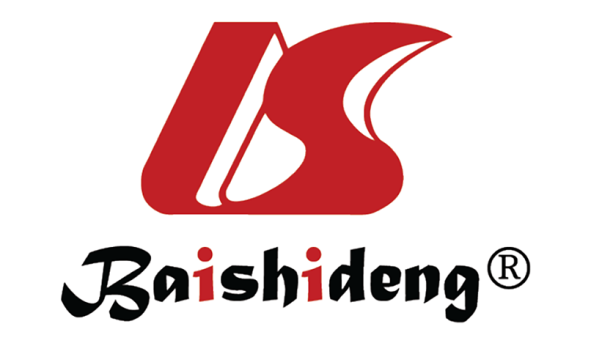 Published by Baishideng Publishing Group Inc7041 Koll Center Parkway, Suite 160, Pleasanton, CA 94566, USATelephone: +1-925-3991568E-mail: bpgoffice@wjgnet.comHelp Desk: https://www.f6publishing.com/helpdeskhttps://www.wjgnet.com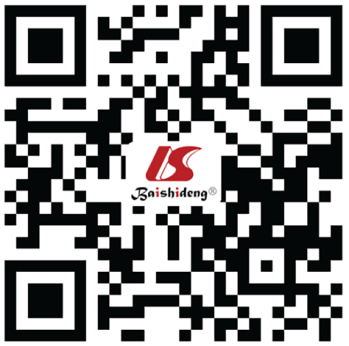 © 2022 Baishideng Publishing Group Inc. All rights reserved. Total number of patients193Age at diagnosis, years–mean ± SD50.7 (11.9)Gender Female82 (42.5%)Male111 (57.5%)Aboriginal 154 (79.8%)Residence Alice Springs58 (30.1%)Alice Springs township31 (16.1%)Rural104 (53.9%)Risk factorsIVDU15 (7.9%)Hazardous alcohol intake137 (71.4%)Obesity63 (35.6%)Child-Pugh scoreA94 (50%)B71 (37.8%)C23 (12.2%)MELD score–median (IQR)10 (8, 18)Decompensating event triggering admission 58 (30.4%)AetiologyAlcohol96 (49.7%)Hepatitis B22 (11.4%)NAFLD11 (5.7%)Hepatitis C9 (4.7%)Cardiac cirrhosis 6 (3.1%)Cryptogenic6 (3.1%)Autoimmune hepatitis2 (1%)Biliary diseases2 (1%)NAFLD + Alcohol5 (2.6%)Hepatitis C + Alcohol11 (5.7%)Hepatitis B + Alcohol18 (9.3%)Cardiac cirrhosis + NAFLD3 (1.6%)Hepatitis B + NAFLD2 (1.0%)Participation in variceal surveillance 75 (41.9%)Participation in HCC surveillance 32 (20.3%)Development of HCC during study period 29 (15.0%)Review in specialist clinic95 (49.5%)Referral for liver transplantation12 (6.4%)AboriginalNon-aboriginal P valueTotal number154 (79.8%)39 (20.2%)Age at diagnosis–mean ± SD48.4 (11.1)59.9 (10.9)< 0.001Gender–Female76 (49.4%)6 (15.4%)< 0.001Residence < 0.001Alice Springs24 (15.6%)34 (87.2%)Alice Springs camp31 (20.1%)0 Rural99 (64.3%)5 (12.8%)Risk factorsIVDU 2 (1.3%)13 (33.3%)< 0.001Hazardous alcohol intake111 (72.6%)26 (66.7%)0.468Obesity 48 (34.5%)15 (38.4%)0.573Child-Pugh score0.091A69 (46.3%)25 (64.1%)B62 (41.6%)9 (23.1%)C18 (12.1%)5 (12.8%)MELD score–median (IQR)11 (8, 20)10 (8, 12)0.026Decompensating event triggering admission 45 (29.4%)13 (34.2%)0.565Aetiology< 0.001Alcohol86 (55.8%)10 (25.6%)Hepatitis B20 (13.0%)2 (5.1%)NAFLD12 (7.8%)2 (5.1%)Hepatitis C1 (0.7%)8 (20.5%)Cardiac cirrhosis 4 (2.6%)2 (5.1%)Cryptogenic4 (2.6%)2 (5.1%)Autoimmune hepatitis1 (0.7%)1 (2.6%)Biliary diseases02 (5.1%)Hepatitis B + Alcohol18 (11.7%)0NAFLD + Alcohol5 (3.3%)0Hepatitis C + Alcohol1 (0.7%)10 (25.6%)Hepatitis B + NAFLD2 (1.3%)0Variceal surveillance 24 (17.8%)11 (34.4%)0.002HCC surveillance 21 (16.7%)11 (34.4%)0.038Development of HCC21 (13.6%)8 (20.5%)0.283Review in specialist clinic63 (41.2%)32 (84.1%)< 0.001Referral for liver transplantation5 (3.3%)7 (18.9%)< 0.001Risk factorSurveillance participationSurveillance participationComparisonOdds ratio (95%CI)P valueOdds ratio (95%CI)P valueYesNoUnivariateUnivariateMultivariableMultivariableAboriginal status-Yes1895 Yes vs No0.31 (0.13, 0.77)0.0110.29 (0.10, 0.87)0.028Age-mean ± SD51.7 (10.9)49.4 (10.8)1.02 (0.98, 1.06)0.3081.00 (0.95, 1.04)0.866Gender–Male1864Female vs Male0.80 (0.35, 1.84)0.3981.10 (0.45, 2.71)0.838Child-Pugh score0.9300.950A1865A vs B1.18 (0.51, 2.74)0.6940.97 (0.40, 2.34)0.942B1147Residence0.026Alice Springs1427AS vs ASC11.41 (1.39, 93.66)0.023Alice Springs camps122 AS vs R2.37 (1.00, 5.64)0.05Rural1464AST vs R0.21 (0.03, 1.67)0.14See specialist liver clinic–Yes26 52Yes vs No10.17 (2.91, 35.52)< 0.001Risk factorSurveillance participationSurveillance participationComparisonOdds ratio (95%CI)P valueOdds ratio (95%CI)P valueYesNoUnivariateUnivariateMultivariableMultivariableAboriginal Status-Yes51 90 Yes vs No0.31 (0.14, 0.65)0.0020.29 (0.12, 0.69)0.005Age-mean ± SD51.9 (11.6)49.2 (11.2)1.02 (0.99, 1.04)0.1161.01 (0.98, 1.04)0.621Gender–Male43 59 Female vs Male1.00 (0.55, 1.82)0.9951.36 (0.70, 2.63)0.358Child-Pugh score0.9300.950A39 51 A vs B1.13 (0.60, 2.15)0.7030.90 (0.45, 1.76)0.750B27 40 A vs C1.05 (0.39, 2.86)0.9220.96 (0.34, 2.71)0.941C8 11 B vs C0.93 (0.33, 2.61)0.8881.07 (0.37, 3.13)0.900Residence0.002Alice Springs33 20 AS vs ASC4.03 (1.55, 10.47)0.004Alice Springs camps9 22 AS vs R3.05 (1.52, 6.13)0.002Rural33 61 AST vs R0.76 (0.31, 1.83)0.535See specialist liver clinic–Yes54 39 Yes vs No4.22 (2.22, 8.02)< 0.001